 Uitslag  5e  bekerwedstrijd HVKK  Westerschelde bij de breker                                   De 5e bekerwedstrijd was deze keer aan de Westerschelde,achter de breker. Er waren deze keer …9.deelnemers,en zo zie je dicht bij huis en .ook hier is de animo minimaal. De vangst was geweldig .iedere deelnemer ving vis en dat is lang geleden. De vangst was in hoofdzaak  zeebaarsjes                            De 6e bekerwedstrijd is op 5 september bij de breker                       ,Westerschelde,aanvang15.15 uur                                  wat zou hier aan zitten gezien de buiging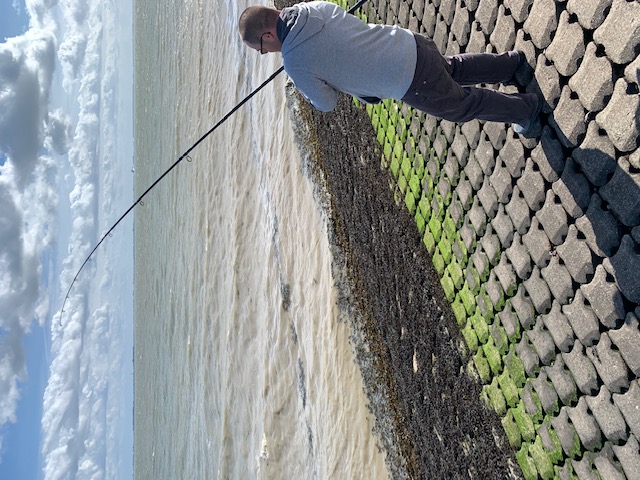                                               Stepfhan met een zeebaars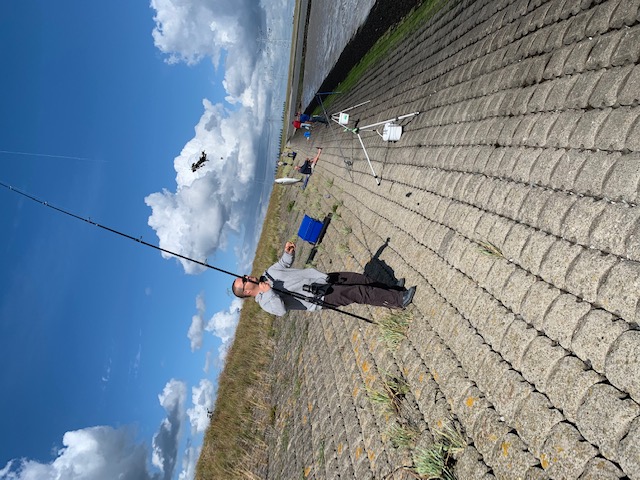                                    Suporters aan de dijk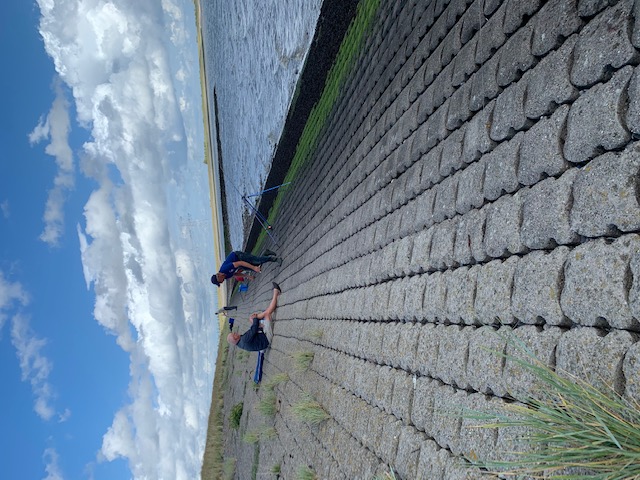       NaamAantal vissenAantal cmPlaats nummer1Gerard Lepoeter28671 cm102Dick dingemanse13335 cm13Maickel de Groot11266 cm44Rinus Hengsdik11244 cm35Leo Luteijn9209 cm26Anneke Koens7189 cm67Geerard Priester7170 cm98Kees Koens5100 cm79Stepfhan de Groot127 cm5Totaal 9922211cm